Title:	Procedure to 	Procedure 6.8P Contest Parking Violation NoticesBased on	Rule 6.8 Effective Date:	May 16, 2018Parking violation notices are issued by Santa Fe College Police Department personnelehicles found in violation of State of Florida, local ordinance, or SF parking rulesOccasionally, employees, students, or visitors contend that they have been wrongfully issued a Parking Violation Notice or that there were special circumstances that justified the violation of parking rules.StudentsCurrently enrolled students who receive a Parking Violation Notice have the following options:Pay the assessed fine. The driver of the vehicle must bring the Parking Violation Notice to the Cashier’s Office in the Robertson Administration Building, Room 052, along with payment for the assessed amount no later than five (5) business days after it was issued. If the appeals period has passed and the student fails to meet this deadline, the student’s records will be flagged and he/she will be unable to register for classes and/or receive grades (see Rule 7.28 Student Financial Obligations).Submit an online Student Parking Ticket Appeal Form. This online form is available at the Student Parking Ticket Appeals website, , and must be received within five (5) business days following the issuance of the Parking Violation Notice.  Failure to submit the form by the deadline will constitute a waiver of the right to contest the violation. The student parking ticket appeal must clearly state the reason for the appeal and may be supported by additional documentation, including drawings, charts, photographs, and witness statements.Appeals Review and Notification ProcessIn order to evaluate these contested cases, SF has established a Parking Violation Appeals Committee, which consists of up to six individuals. The Student Government President appoints three student members; the President of the College appoints three staff members and designates a chairperson.  The committee meets regularly toconsider appeals. A meeting schedule is available at the Parking Ticket Appeals website, The Parking Violation Appeals Committee will attempt to review all Statement of Appeal Forms received by 12:00 noon on the day prior to its meeting. Students who wish to make verbal statements will be allowed time to do so at the meeting. Each student will receive a notification of the committee’s decision via eSantaFe no later than seven (7) business days after the meeting absent extenuating circumstances. The committee reserves the right to postpone the review of any appeal pending receipt of additional facts, including testimony from the officer who issued the notice. The decision of the committee is final.The Cashier’s Office will be notified of the committee’s granting or denial of appeals. When an appeal is granted, the student may submit a copy of the notification and their receipt for payment of the fine to the Cashier’s Office and request a refund if applicable. Funds collected from parking rule infractions are used for student financial aid purposes.Any questions regarding these procedures may be addressed to Student Life, building S, room 127, or (352) 395-5912.Employees or VisitorsTo contest a parking citation, employees and visitors must complete a Parking Citation Dismissal Request which can be submitted online at https://www.sfcollege.edu/pd/parking-information/dismissal-request. To obtain a hard copy of the Parking Citation Dismissal Request form, please visit the SF Police Department, Building T.Fines are held in abeyance while the citation is being contested.If the violation occurred on any SF property other than Lots 1 and 1A on the NW campus, final judgment will be rendered by the Police Department Chief of Police or designee.If the violation occurred in Lots 1 or 1A, final judgment will be rendered by the designee established by the President. This is typically the College official to whom the Police Department reports.Notice of final decision will be sent to the person contesting the citation.Fines and PenaltiesA schedule of fines and fees for parking violations shall be in effect at all campuses and centers of the College and can be found in the “College User Fines and Fees Schedule” published annually.Towing: Any motor vehicle parked in areas where the College has posted tow- away zone signs or constitutes a hazard may be towed at the owner’s expense.Booting: Illegally parked vehicles in prohibited areas or reserved spaces may be booted upon the third unpaid parking violation. Boots will be removed by SF Police Department personnel when all outstanding parking fines are paid.The procedure to contest fines does not create any local, state, or federal due process, or any right to contest a parking citation beyond the final step in this procedure.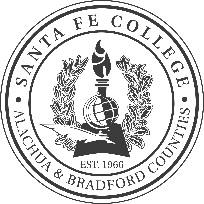 Santa Fe College Rules Manual